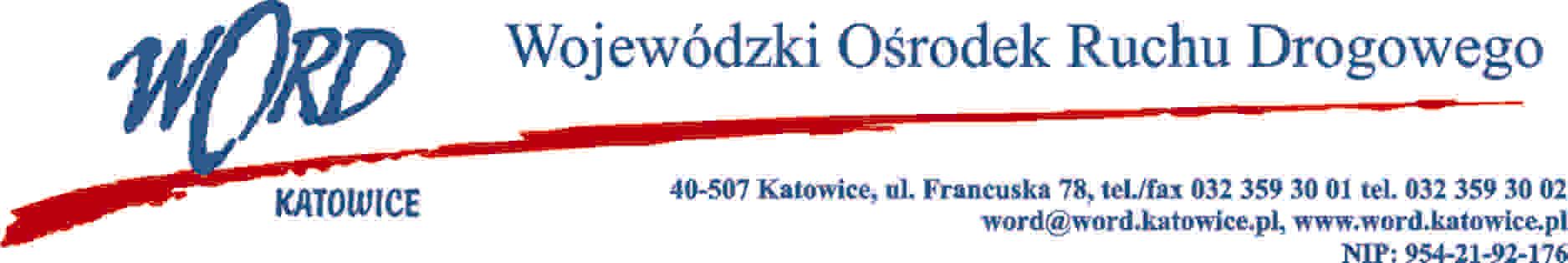 Katowice 26.09.2023 r.AT-ZP.262.9.20.2023.EGZawiadomienie o unieważnieniu czynności oceny oferty oraz powtórzeniu czynności oceny ofert w zakresie części nr VII dot. postępowania prowadzonego w trybie 275 ust. 1 ustawy PZP pn.: „Dostawa oprogramowania oraz sprzętu komputerowego na potrzeby WORD Katowice”.Na podstawie art 16 i 17 ustawy z 11 września 2019 Prawo zamówień publicznych (Dz. U. 2022, poz. 1710 z  późn. zm.) Zamawiający zawiadamia o unieważnieniu czynności oceny oraz wyboru oferty w zakresie części nr VII dokonanej w dniu 22.09.2023 r. oraz zawiadamia o powtórzeniu czynności badania i oceny ofert złożonych w  przedmiotowym postępowaniu w części VII zmierzających do wyboru najkorzystniejszej oferty.Uzasadnienie:Z uwagi na wniosek o odrzucenie oferty Wykonawcy Web-Profit z powodu niezgodności z opisem zamówienia w SWZ Komisja powtórnie dokona czynności oceny ofert w części VII postępowania pn.: „Dostawa oprogramowania oraz sprzętu komputerowego na potrzeby WORD Katowice”.Zamawiający zgodnie z art. 253 ustawy Pzp niezwłocznie zawiadomi o wynikach postępowania.Dyrektor WORDKrzysztof Przybylski